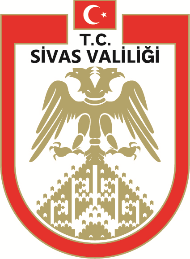 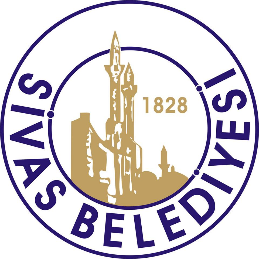 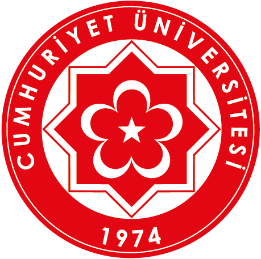 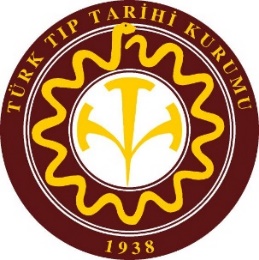 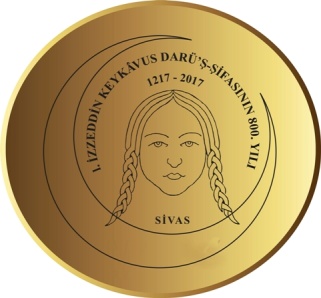 Sivas Darüşşifası’nın 800. Yılı AnısınaXIII. TÜRK TIP TARİHİ KONGRESİSivas, 18-21 Ekim 2017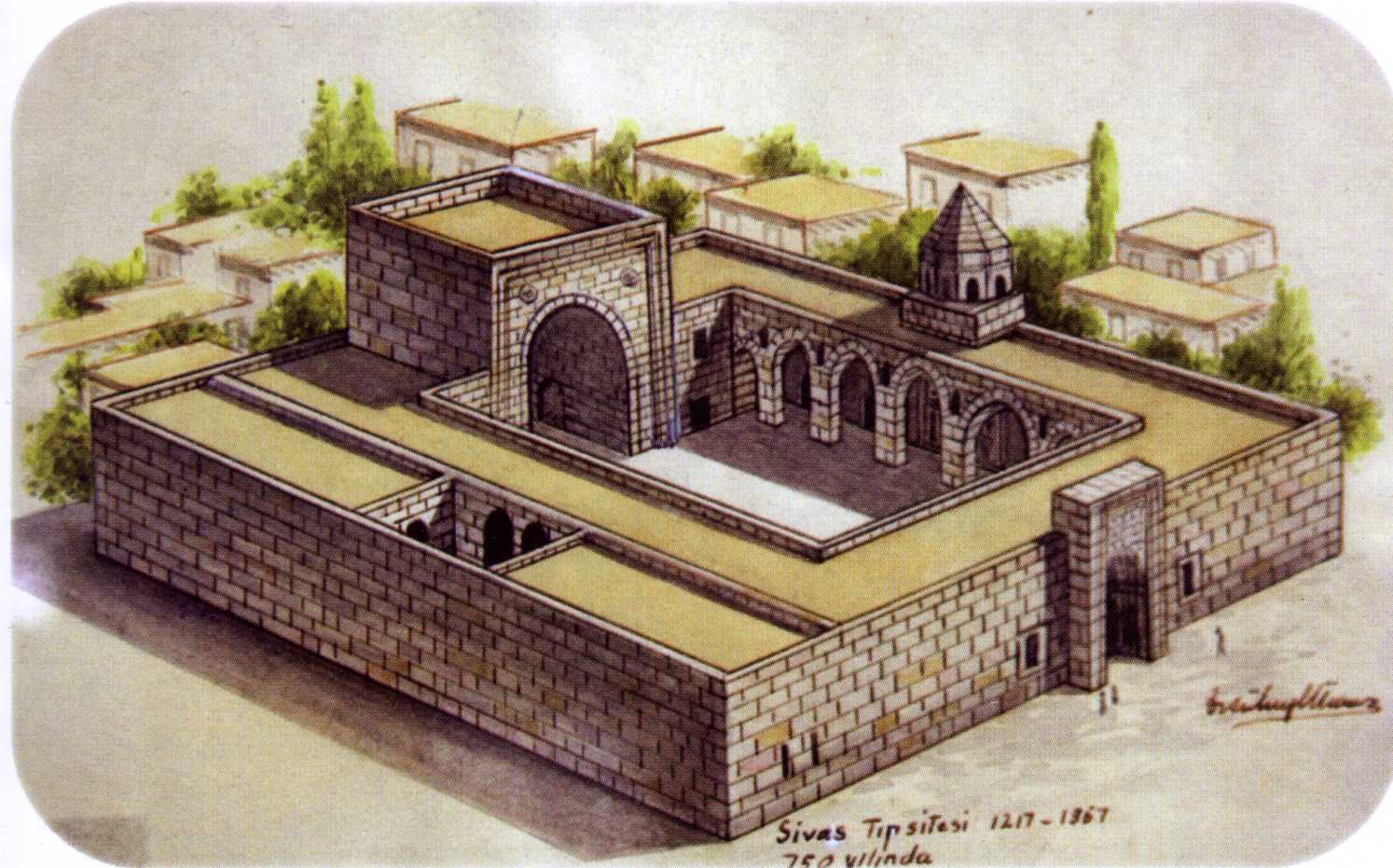 Değerli Araştırmacılar,	XIII. Türk Tıp Tarihi Kongresi, I. İzzeddin Keykâvus Darüşşifası’nın (1217-2017) 800. yılını kutlama etkinlikleri kapsamında; Sivas Valiliği,  Sivas Belediyesi ve Cumhuriyet Üniversitesi’nin işbirliği ile 18-21 Ekim 2017 tarihlerinde Sivas’ta gerçekleştirilecektir. 	2004 yılında Kurumumuz, Sivas ve Divriği’nin ev sahipliğinde VIII. Türk Tıp Tarihi Kongresi’ni düzenlemişti. On üç yıl aradan sonra bir kez daha Sivas’ın ev sahipliğinde gerçekleştireceğimiz kongremizi katılımınızla onurlandırmanızı diliyoruz.Kongre Başkanı					Türk Tıp Tarihi Kurumu Başkanı   Prof. Dr. Nuran YILDIRIM					Prof. Dr. Gülten DİNÇKONGRE ONURSAL BAŞKANLARIDavut GÜL, Sivas ValisiSami AYDIN, Sivas Belediye BaşkanıProf. Dr. Alim YILDIZ, Cumhuriyet Üniversitesi RektörüKONGRE BİLİM KURULUProf. Dr. Ahmet ACIDUMAN, Ankara Üniversitesi Tıp FakültesiProf. Dr. Ayten ALTINTAŞ, İstanbul Medipol Üniversitesi Tıp FakültesiYard. Doç. Dr. Ayten ARIKAN, İstanbul Yeni Yüzyıl Üniversitesi Tıp Fakültesi		Prof. Dr. Nüket Örnek BÜKEN, Hacettepe Üniversitesi, Tıp FakültesiYard. Doç. Dr. Fatih ARTVİNLİ, Acıbadem Üniversitesi Tıp FakültesiProf. Dr. Murat CİVANER, Uludağ Üniversitesi Tıp FakültesiProf. Dr. İlhan ÇETİN, Cumhuriyet Üniversitesi Tıp FakültesiProf. Dr. Gülten DİNÇ, İstanbul Üniversitesi Cerrahpaşa Tıp FakültesiDoç. Dr. Oya DAĞLAR MACAR, İstanbul Ticaret Üni. Siyaset Bilimi ve Uluslararası İlişkiler Böl.Prof. Dr. Emre DÖLEN, Marmara Üniversitesi Eczacılık Fakültesi Emekli Öğretim ÜyesiProf. Dr. Nermin ERSOY, Kocaeli Üniversitesi Tıp FakültesiProf. Dr. Ömür ELÇİOĞLU, Osmangazi Üniversitesi Tıp FakültesiProf. Dr. Şefik GÖRKEY, Marmara Üniversitesi Tıp FakültesiDoç. Dr. Selim KADIOĞLU, Çukurova Üniversitesi Tıp FakültesiProf. Dr. Afife MAT, İstanbul Üniversitesi Eczacılık Fakültesi		Prof. Dr. Sait NADERİ, Sağlık Bilimleri Üniversitesi, ÜEAHDoç. Dr. Müesser ÖZCAN, Muğla Sıtkı Koçman Üniversitesi Tıp FakültesiProf. Dr. Gülbin ÖZÇELİKAY, Ankara Üniversitesi Eczacılık FakültesiProf. Dr. Abdullah ÖZEN, Fırat Üniversitesi Veteriner FakültesiYard. Doç. Dr. Şükran SEVİMLİ, Yüzüncü Yıl Üniversitesi Tıp FakültesiProf. Dr. Sevgi ŞAR, Ankara Üniversitesi Eczacılık FakültesiDoç. Dr. Mine ŞEHİRALTI, Kocaeli Üniversitesi Tıp FakültesiYard. Doç. Dr. Halil TEKİNER, Erciyes Üniversitesi Eczacılık FakültesiProf. Dr. İlter UZEL, İstanbul Yeni Yüzyıl Üniversitesi Diş Hekimliği FakültesiDr. h.c., Ecz. Müjgan ÜÇER, SivasProf. Dr. Yeşim IŞIL ÜLMAN, Acıbadem Üniversitesi Tıp FakültesiProf. Dr. İsmail YAKIT, Akdeniz Üniversitesi Edebiyat Fakültesi Prof. Dr. Halis YERLİKAYA, Fırat Üniversitesi Veteriner FakültesiDoç. Dr. Gülay YILDIRIM, Cumhuriyet Üniversitesi Tıp FakültesiProf. Dr. Sarper YILMAZ, Cumhuriyet Üniversitesi Tıp FakültesiKONGRE YÜRÜTME KURULUYeliz YILDIZHAN, Sivas Vali YardımcısıProf. Dr. İlhan ÇETİN, Cumhuriyet Üniversitesi Tıp Fakültesi Vekil DekanıKadir PÜRLÜ, Sivas İl Kültür ve Turizm MüdürüAhmet ÖZAYDIN, Sivas Belediye Başkan YardımcısıProf. Dr. Gülten DİNÇ, İstanbul Üniversitesi, Cerrahpaşa Tıp FakültesiKONGRE KONULARIİslâm Öncesi Dönem Türk TıbbıAnadolu Selçukluları Dönemi TıbbıOsmanlı Dönemi TıbbıCumhuriyet Dönemi TıbbıBirinci Dünya Savaşı’nda SağlıkSağlık KurumlarıSivas Darüşşifası ve Sivas’ın Sağlık TarihiSivas Halk HekimliğiSağlık Meslekleri TarihiTıp Eğitimi TarihiTıp Tarihimizde İz BırakanlarSerbest BildirilerTOPLANTI YERİCumhuriyet Üniversitesi, Kültür Merkezi Konferans Salonları, SİVASKONGRE PLANIKONGRE SEKRETERLERİ VE İLETİŞİMUzm. Dr. Burhan AKGÜN, drburhanakgun@yahoo.com  Tlf.: 0 532 785 40 83  		Prof. Dr. Gülten DİNÇ, gultendinc@yahoo.com      Tlf.: 0 535 321 37 26                                 			turktiptarihikurumu@yahoo.comKONAKLAMA SEÇENEKLERİHilton Garden Inn Sivas (****)0 346 858 00 00http://www.hilton.com.tr/oteller/turkiye/sivas/hilton-garden-inn-sivas/Sivas Büyük Otel (****)0 346 225 47 63http://www.sivasbuyukotel.com/Buruciye Otel (****)0 346 222 40 20http://www.buruciyeotel.com.tr/otel/Sivas Sultan Otel (***)0 346 221 29 86http://www.sultanotel.com.tr/Köşk Otel (***)0 346 221 11 50http://www.koskotel.com/tr/Sivas Öğretmenevi0 346 223 96 62http://www.ogretmenevine.com/sivas-merkez-ogretmenevi.htmlSultan Şehir Mesleki ve Teknik Anadolu Lisesi Uygulama Oteli0 346 227 60 68http://sivasotml.meb.k12.tr/meb_iys_dosyalar/58/01/967334/icerikler/hakkimizda_2591257.html?CHK=16f4f3a5b82019f7fad1007a75e87214Yukarıda Sivas Otellerinden uygun konaklama koşullarına sahip olduğu izlenimini veren yedisinin ad ve telefonları ile internet sitelerinin adresleri verilmiştir.Listede yer alan otellerden kongrenin yapılacağı Cumhuriyet Üniversitesi, Kültür Merkezi Konferans Salonlarına ulaşım sağlanacaktır.     18 EKİM 2017, ÇARŞAMBA (I. GÜN)09.30-10.15 Açılış Konuşmaları,  10.15-10.45 Dr. Müjgan Üçer Konferansı: Sivas Darüşşifası  (ORTAK OTURUM)10.45-11.00 Prof. Dr. İlter Uzel Sergisi Açılışı11-11.30 ARA11.30-13.10  1. Oturum (I. salon)11.30-13.10;  2. Oturum (II. salon)13.10-14.15 ÖĞLE YEMEĞİ14.15-16.15; 3. Oturum (I. salon)14.15-16.15; 4. Oturum (II. salon)16.15-20.00; Halûk Perk Sergisi Açılışı, Atatürk Müzesi, Darüşşifa, Gökmedrese ve Şehir Turu19 EKİM 2017, PERŞEMBE (II. GÜN)09.00-11.00; 5. Oturum (I. salon)09.00-11.00; 6. Oturum (II. salon)11.00-11.30 ARA11.30-13.30; 7. Oturum (I. salon)11.30-13.30; 8. Oturum (II. salon)13.30-15.00 ÖĞLE YEMEĞİ15.00-16.40; 9. Oturum (I. salon)15.00-16.40; 10. Oturum (II. salon)16.40-17.00 ARA17.00-18.45; 11. Oturum (I. salon)17.00-18.45; 12. Oturum (II. salon)20 EKİM 2017, CUMA (III. GÜN)09.00-11.20; 13. Oturum (I. salon)09.00-11.20; 14. Oturum (II. salon)11.20-11.45 ARA11.45-13.30; 15. Oturum (I. salon)11.45-13.30; 16. Oturum (II. salon)13.25-14.30 ÖĞLE YEMEĞİ14.30-16.30; 17. Oturum (I. salon)14.30-16.30; 18. Oturum (II. salon)16.30-17.00 ARA17.00-18.00 KAPANIŞ OTURUMU(ORTAK OTURUM)20.00 GALA YEMEĞİ21 EKİM 2017, CUMARTESİ (IV. GÜN)08.00-18.30 DİVRİĞİ DARÜŞŞİFASI, BALIKLI KAPLICA ve KANGAL KÖPEĞİ ÜRETME ÇİFTLİĞİ GEZİSİ